ADministrative and legal committeeSeventy-First Session
Geneva, March 26, 2015REVISED DRAFT AGENDAprepared by the Office of the Union

Disclaimer:  this document does not represent UPOV policies or guidance	Opening of the session	Adoption of the agenda	Report on developments in the Technical Committee (document CAJ/71/9)	Development of information materials concerning the UPOV Convention (documents CAJ/71/2, CAJ-AG/14/9/6 and CAJ-AG/14/9/7)  (a)	Explanatory Notes on Essentially Derived Varieties under the 1991 Act of the UPOV Convention (Revision) (document CAJ/71/2)  (b)	Explanatory Notes on Propagating Material under the 1991 Act of the UPOV Convention (document UPOV/EXN/PPM/1 Draft 4)  (c)	Explanatory Notes on Acts in Respect of Harvested Material under the 1991 Act of the UPOV Convention (Revision) (document CAJ/71/2)  (d)	Explanatory Notes on Cancellation of the Breeder's Right under the UPOV Convention (Revision) (document UPOV/EXN/CAN/2 Draft 3)  (e)	Explanatory Notes on the Nullity of the Breeder's Right under the UPOV Convention (Revision) (document UPOV/EXN/NUL/2 Draft 3)  (f)	Explanatory Notes on Provisional Protection under the UPOV Convention (Revision) (document UPOV/EXN/PRP/2 Draft 3) (g)	Matters concerning variety descriptions (document CAJ/71/2)  	Variety denominations (document CAJ/71/3) 	Information and databases(a)	Electronic application systems (document CAJ/71/4) (b)	UPOV information databases (document CAJ/71/5)  (c)	Exchange and use of software and equipment (document CAJ/71/6)  	TGP documents (document CAJ/71/7) 	Molecular techniques (document CAJ/71/8)   	Program for the seventy-second session  	Adoption of the report on the conclusions (if time permits)	Closing of the session[End of document]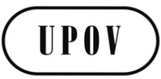 ECAJ/71/1 Rev.ORIGINAL:  EnglishDATE:  March 2, 2015INTERNATIONAL UNION FOR THE PROTECTION OF NEW VARIETIES OF PLANTS INTERNATIONAL UNION FOR THE PROTECTION OF NEW VARIETIES OF PLANTS INTERNATIONAL UNION FOR THE PROTECTION OF NEW VARIETIES OF PLANTS GenevaGenevaGeneva